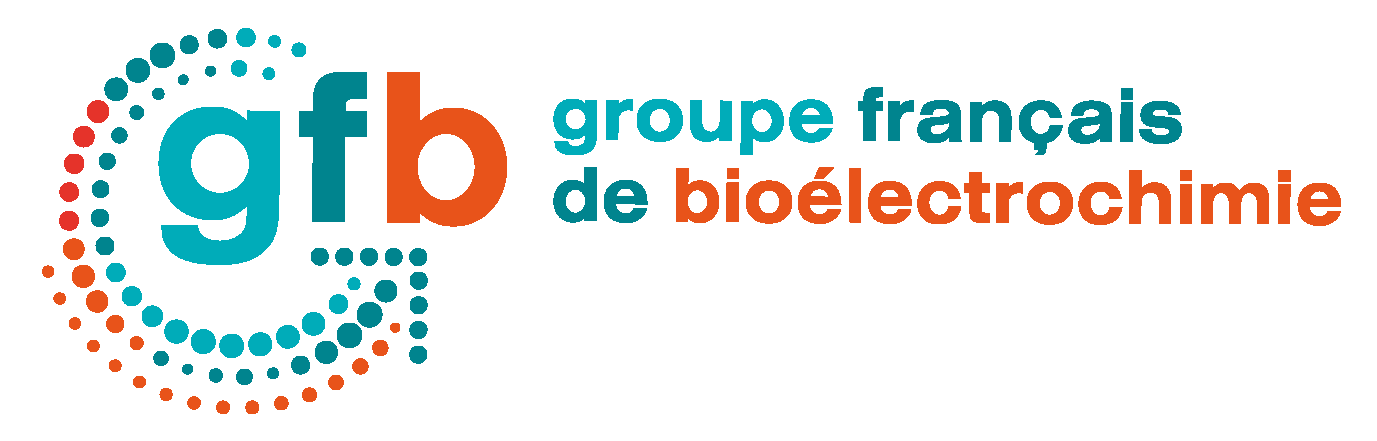 XVIIth colloquium of the French Group of BioelectrochemistryXVIIème colloque du Groupe Français de BioélectrochimieSaint-Dié-des-Vosges, September 26th - 29th 2022Location:	La Bolle (Village CAP France), 34 Chemin du Réservoir, 88100 Saint-Dié-des-Vosgeshttps://la-bolle.fr/Registration:The registration fee includes participation in the conference, full board accommodation from September 26th to 29th (3 nights, 6 meals) and the hiking excursion (weather permitting).Senior rate or single room accommodation				500 €  Junior rate (PhD student, post doc) in double room			360 €  Companies ..................................................……………….        (please contact us)Remark: Any registration received after June 30th 2022 will be increased by 100 €.Registration deadline: June 30th 2022Contact:. Name: . First name: . Affiliation:. Laboratory:. Address: . City: . E-mail: Please send this registration form at: gfbioelectrochimie@gmail.comPayment:Bank Transfer:Crédit Agricole du LanguedocCode banque : 13506 ;  Code guichet : 10000Account n° : 19114478000 ;International account N°(IBAN :) FR76 1350 6100 19 1144 7800 080Bank Identification Code (BIC): AGRIFRPP835 Order form (CNRS) : Please ensure that the payment deadline is met.Please forward your payments to the GFB Treasurer:Pr. Benoit PIRO, trésorier du GFB, 141 rue Marcel Hartmann, 94200 Ivry-sur-Seine